Rotary Club of Carleton Place  & Mississippi Mills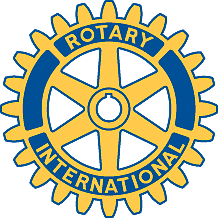   Meeting of September 4th, 2007This meeting was held as a working party to clean up the Trail.  There was a good turnout of members with lawnmowers, weedwhackers and the like, and both sides of the trail were cleaned up from Oakland Crescent to McNeely.Note for next time – safety glasses are strongly recommended, and ear protection wouldn't hurt.  Luckily, there were no accidents.Louise waited at the Carleton Heritage Inn to hand out attendance cards to any visitors – the only taker was Fraser, who has been away and was not aware of the change of venue.Afterwards, members convened for supper at Jersey's Restaurant.The Bingo will close at the end of September.  The club will explore the possibility of running a new Bingo, with the hope that more of the revenue will be available to the club.  Brian agreed to attend a meeting on Sunday to examine possibilities, and was authorized to make 'reasonable' decisions on our behalf.The District Governor will attend one of the meetings near the end of September.  Susan  hopes to introduce a potential new member to the club.Agenda for next meetingOpening ceremony for the Community Living Association deck, held at the CLA on Victoria Street.  Pizza will be served.Club ActivitiesThe Sale of Roses will be discussed at the meeting on September 18th.  There is a need for quicker delivery, and less elaborate packaging may be arranged.